Révision : Unité 2 – L’Environnement naturel et l’activité humaineQuel type de relief est-ce qu’on pourrait trouver à une limite convergente? Divergente? Expliquez pourquoi on trouvera ces reliefs-là.Expliquez les relations environnement-environnement qui existent entre la localisation des tremblements de terre et les volcans liés aux limites des tectoniques des plaques. Est-ce que le Canada est en danger d’un grand tremblement de terre? Si oui, où en particulier et comment savez-vous?Expliquez comment les roches ignées, sédimentaires et métamorphiques se forment. Donnez un exemple de chacun et une utilisation.  Définissez l’érosion et l’usure du temps.  Quelle est la différence entre les deux?Où au Canada est-il probable que nous trouverons de la roche métamorphiqueQuel est le premier relief crée au Canada? Comment savez-vous?Comment se sont formés les Rocheuses, les Appalaches et les Inuitiennes? Dans quel ordre? Comment savez-vous? Dans quelles ères?Identifiez les 4 ères et les principaux événements géologiques/biologiques.Dans quelle région physiographique habitez-vous? Comment savez-vous?Expliquez comment un glacier se forme et se déplace. Expliquez l’impact des glaciers sur la surface de la Terre à Huntsville. Quels bénifices et limitations ont-ils nous donnés?Dans quels régions/reliefs du Canada est-ce que les glaciers existent encore? Pourquoi?Dessinez un profil d’élévation pour n’importe 2 régions physiographiques du Canda.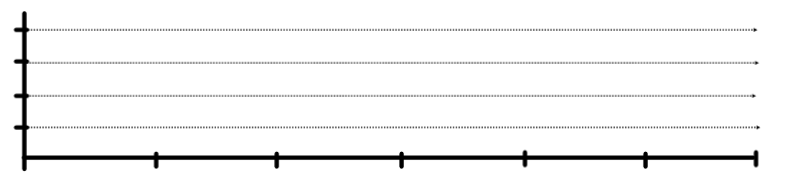 Choisissez une ville au Canada où il y a de l’évidence claire que la région physiographique dont la ville se trouve a un impact sur le climat. Expliquez comment cela se fait.Quelle est la différence entre le climat continental et maritime?Quels sont les 6 facteurs qui affectent le climat (Le Cerf-Volant Est Rouge Éclarate). Expliquez-les précisément en utilisant des villes Canadiennes comme exemples.Placez les climatogrammes suivantes dans la région climatique appropriée. Fournissez un fait pour supporter votre choix.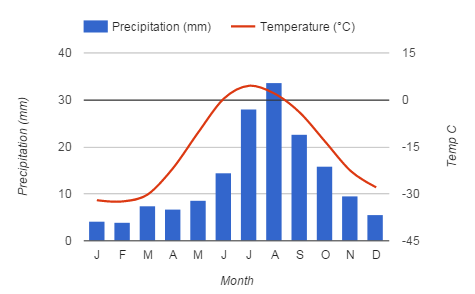 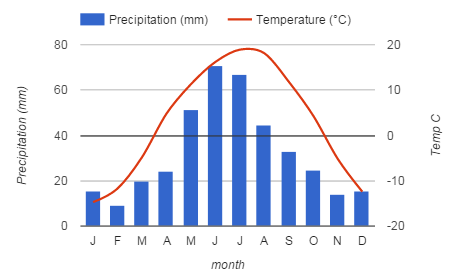 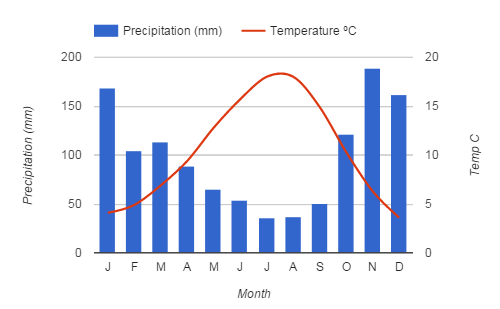 Apprenez les statistiques du climat: l’amplitude thermique, température mensuelle moyenne, température annuelle moyenne, distribution saisonnière des précipitations, l’équivalent de précipitation de neigeComment est-ce que la qualité et le montant de sol dans un endroit est dépendant de la géologie, climat et la végétation?Comment est-ce que le sol se forme? Combien de temps prend-il?Où trouveriez-vous le sol formé par le processus de lessivage et de calcification? Comment est-ce qu’ils se forment?Qu’est-ce que le sol fait pour nous et qu’est-ce qui menace le sol? Pouvez-vous proposez des solutions?Quels trais les arbres conifères ont-ils qui leur permettent dans un climat froid comme au nord du Canada?Décrivez les changements en végétation d’un climat sec à mouillé,Décrivez les changements en végétation d’un climat  froid à chaud.Comment la végétation est-elle liée aux sols? Au climat? À la physiographie?Discutez l’activité humaine qui se passent aux différents régions du Canada et comment cela est lié à l’environnement physique.Eg. Quel élément naturel du paysage permet l’agriculture à grand-échelle au sud de l’Ontario et les prairies? Eg. Comment est le paysage de Whistler, C-B et comment est-ce que les gens utilisent ce paysage pour s’amuser et pour faire de l’argent?Les effets négatifs du changement climatique n’affecteront pas les personnes autour du monde également. Qu’est-ce qu’on veut dire par cela en ce qui concerne les impacts régionals?Soyez capable d’analyser les cartes étudiés en classe (inondations, tornades, tremblements de terre, feu de forêts). Décrivez quelles régions du Canada sont plus susceptibles à ces catastrophes.Quels sont les impacts sociaux, économiques, politiques et environnementaux des catastrophes naturels? C’était quoi le « Frank Slide »? Résumez ce qui est arrivé là.Comment est-ce que les changements climatiques affectent le montant d’inondations au Canada?Soyez capable d’identifier les chaînes de montagnes au Canada et les régions physiographiques, climatiques et de végétation sur une carte.